I see myself as an energetic and self –motivating person who believes in maintaining a high degree of dedication and commitment in all the duties engaged. And I whis to be a significant partner of the community.I am hardworking person and I do complete tasks that are allocated to me in timely and accurate manner.Corporate Exposure in Qatar:17TH January 2013 – 8th August 2015	Gulf Warehousing Company (Agility)Position Hold: Document Controller Type of workScanning Project handling for below major customersIBQ Scanning Project (One Year)Astad Consultant Scanning Project (Six Month)Al Ahli Bank Scanning Project (Daily Basis)Al Mirqab Group of Companies (ongoing)Account handling for three major customers (MASHREQ BANK, AL KHALIJI and CBQ) and controlling their all type of documents.Scheduling collection dates according to the customer requests and communicating accordingly.Updating my team on the scheduled collections and organizing the collection transportations.Guiding the data entry team on recording the document descriptions accurately.Quality Assurance of all the data entered spreadsheets which contains collected document information and sharing the details with the customer.Maintaining a record system of customers private and confidential document details.Ensure to update the record management system (O’Neil Software) with all the data for collected documents.Retrieving all the documents according to the customer retrieval requests from all branches and providing scan copies as well as original files within the given deadline.Training new agents on the job.Ensure that my team is fully utilized on operations.Lead my team with giving subject knowledge as per customer process changes gradually.Ensure to guide the inventory team once in every 03 months on auditing the collected boxes to make sure all the documents are placed in the dedicated locations.Ensure to prepare the daily & Weekly production reports and share with the higher management as well as with the clients.Ensure to prepare the monthly job file (Invoice) on all the transactions held for my clients and proceed with the finance department for invoicing.Communicating with the customers (Over the phone & Email) on their day to day transactions and for all the clarifications related to record management services.Ensure to destruct the customer confidential data on customer requests with high protection.23rd January 2010 – 8th December 2012	 MTHojgaard Company (Oluvil Fishing Harbor Project)Position Hold: Document Controller    		Duties & Responsibilities for record keepingMaintaining the monthly and annual report for the following department.Logistic DepartmentMarine DepartmentPiyangala QuarryDredging DivisionUpdating all type of crack surveyor reports according to the site progress.Maintaining purchasing department records – Details are as followsMaterial request detailsPurchasing order detailsReceiving item detailsPending item detailsInternational purchasing detailsMaintain records of all the vehicle meter reading and fuel issuing.Maintaining all type of records regarding subcontractor.Maintaining the project progress details with photograph on a daily manner.Successfully Completed Diploma in Microsoft Office on 2012 in British Informatics of computer technology, Sri Lanka.Successfully Completed Diploma in English on 2010 in British Informatics of computer technology, Sri Lanka.Successfully Completed Diploma in Business Accounting in IABM.Successfully Completed in FIRE WARDEN Training in Venture Gulf Training Centre ,QatarAbility to analyse and deliver timely reliable service.Computer literacy and excellent communication skillFluent in English.Flexibility on working any kind of duties.Open minded, pro active.Date of Birth	- 28TH June 1989 (Age 26)Status		- Single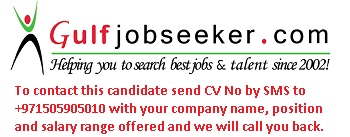 Gulfjobseeker.com CV No: 1513698